安徽省特种作业人员安全操作资格考核申请表初训  复审  换证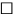 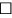 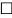 姓   名出生日期出生日期出生日期出生日期出生日期须 贴 一 寸 彩 照须 贴 一 寸 彩 照须 贴 一 寸 彩 照须 贴 一 寸 彩 照性   别最高学历最高学历最高学历最高学历最高学历须 贴 一 寸 彩 照须 贴 一 寸 彩 照须 贴 一 寸 彩 照须 贴 一 寸 彩 照原证书有效期截止时间原证书有效期截止时间原证书有效期截止时间原证书有效期截止时间原证书有效期截止时间须 贴 一 寸 彩 照须 贴 一 寸 彩 照须 贴 一 寸 彩 照须 贴 一 寸 彩 照申报工种及操作范围申报工种及操作范围申报工种及操作范围申报工种及操作范围申报工种及操作范围须 贴 一 寸 彩 照须 贴 一 寸 彩 照须 贴 一 寸 彩 照须 贴 一 寸 彩 照身份证号码身份证号码工作单位工作单位联系电话联系电话联系电话联系电话工作简历工作简历体 检 记 录 及 结 论体 检 记 录 及 结 论健康承诺本人承诺身体健康，无妨碍从事相关责任全部由我本人承担。健康承诺本人承诺身体健康，无妨碍从事相关责任全部由我本人承担。健康承诺本人承诺身体健康，无妨碍从事相关责任全部由我本人承担。健康承诺本人承诺身体健康，无妨碍从事相关责任全部由我本人承担。健康承诺本人承诺身体健康，无妨碍从事相关责任全部由我本人承担。健康承诺本人承诺身体健康，无妨碍从事相关责任全部由我本人承担。健康承诺本人承诺身体健康，无妨碍从事相关责任全部由我本人承担。健康承诺本人承诺身体健康，无妨碍从事相关责任全部由我本人承担。健康承诺本人承诺身体健康，无妨碍从事相关责任全部由我本人承担。健康承诺本人承诺身体健康，无妨碍从事相关责任全部由我本人承担。健康承诺本人承诺身体健康，无妨碍从事相关责任全部由我本人承担。健康承诺本人承诺身体健康，无妨碍从事相关责任全部由我本人承担。健康承诺本人承诺身体健康，无妨碍从事相关责任全部由我本人承担。健康承诺本人承诺身体健康，无妨碍从事相关责任全部由我本人承担。健康承诺本人承诺身体健康，无妨碍从事相关责任全部由我本人承担。作业的疾病和生理缺陷。如有隐瞒,承诺人签字:年    月    日作业的疾病和生理缺陷。如有隐瞒,承诺人签字:年    月    日作业的疾病和生理缺陷。如有隐瞒,承诺人签字:年    月    日作业的疾病和生理缺陷。如有隐瞒,承诺人签字:年    月    日作业的疾病和生理缺陷。如有隐瞒,承诺人签字:年    月    日作业的疾病和生理缺陷。如有隐瞒,承诺人签字:年    月    日作业的疾病和生理缺陷。如有隐瞒,承诺人签字:年    月    日作业的疾病和生理缺陷。如有隐瞒,承诺人签字:年    月    日作业的疾病和生理缺陷。如有隐瞒,承诺人签字:年    月    日所 在 单 位 意 见所 在 单 位 意 见(公 章)年    月    日(公 章)年    月    日(公 章)年    月    日(公 章)年    月    日(公 章)年    月    日(公 章)年    月    日(公 章)年    月    日(公 章)年    月    日(公 章)年    月    日培 训 单 位 意 见培 训 单 位 意 见培 训 单 位 意 见培 训 单 位 意 见培 训 单 位 意 见培 训 单 位 意 见(公 章)年    月    日(公 章)年    月    日(公 章)年    月    日(公 章)年    月    日(公 章)年    月    日(公 章)年    月    日(公 章)年    月    日(公 章)年    月    日(公 章)年    月    日